День открытых дверей УрГЮУ имени В. Ф. ЯковлеваДень открытых дверей Уральского государственного юридического университета имени В. Ф. Яковлева состоится 15 мая 2022 года по адресу ул. Колмогорова, 54. Начало официальной части в 12-00 (в 10-00 Мск). 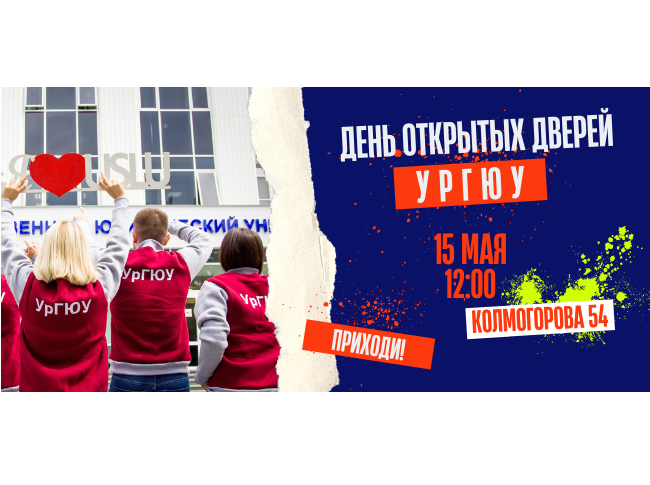 У Вас будет возможность: посмотреть локации Университета (корпус, общежитие, физкультурный комплекс),пообщаться с представителями каждого института УрГЮУ – Института прокуратуры, Института государственного и международного права, Института юстиции, Института права и предпринимательства, Института специальных образовательных программ,задать все интересующие Вас вопросы о поступлении, обучении, жизни в вузе,своими глазами увидеть, как работает эксперт-криминалист, заглянуть в его чемоданчик, попробовать снять отпечатки пальцев, погулять по криминалистическому полигону.В день мероприятия Университет начинает свою работу в 11-00, чтобы у будущих студентов было время посмотреть корпус, освоиться, узнать секреты работы эксперта-криминалиста. Для тех, кто не сможет посетить мероприятие, будет организована прямая трансляция на YouTube-канале УрГЮУ (ссылка на трансляцию появится накануне). Мы ждём Вас! 